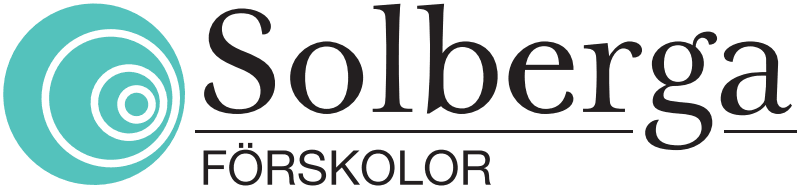 Uppsägning av plats.Uppsägningstiden är en månader. Datum gäller från den dagen blanketten finns på förskolan, avgift debiteras under uppsägningstiden.Säger härmed upp vår plats på Solberga FörskolorBarnets namn_________________________________Barnets personnummer_________________________Avdelning____________________________________Datum för sista dagen på förskolan________________Orsak till Uppsägning□ Byte av förskola 	□Barnet börjar förskoleklass 		□ Annan orsak________________________________________Föräldrarnas underskrift          Namnförtydligande	Datum/ortFörskolans anteckningarAnkomstdatum till förskolan___________________Förskolechefs underskrift_____________________Skickas till Solberga Förskolor, Smedjegatan 4, 71130 Lindesberg